ОБРАЗЕЦТЕХНИКО-ЭКОНОМИЧЕСКОЕ ОБОСНОВАНИЕ«ВЫРАЩИВАНИЕ ТОМАТОВ В ЗАКРЫТОМ ГРУНТЕ»           Инициатор проекта: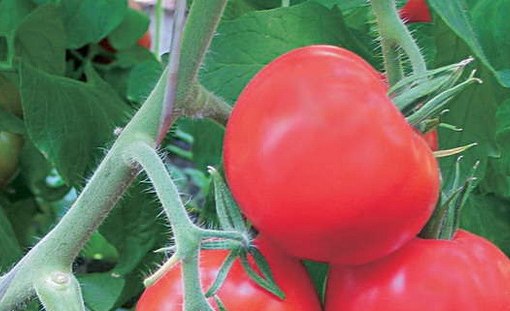 ______________ (ФИО)с. п._____________ - 2022ТЕХНИКО-ЭКОНОМИЧЕСКОЕ ОБОСНОВАНИЕИНВЕСТИЦИОННОГО ПРОЕКТА          Инициатор проекта: физическое лицо – будущий налогоплательщик налога на профессиональный доход  ______________________  ИНН : _______________________Адрес регистрации: __________________________________Паспортные данные: серия _____  № ______Выдан: ___________________________________________ Код подразделения: __________________Планируемое место реализации проекта: Кабардино-Балкарская Республика,  ___________________________________________Контактный телефон: _________________________Общее описание проектаСуть проекта: описать, что именно будет приобретаться на средства социального гранта (пленка, системы капельного орошения, семена или рассада, удобрения и т.д.)Дата начала реализации проекта – _________2022 года, дата окончания – __________2023 года. Длительность проекта – 12 месяцев.     В рамках реализации настоящего проекта планируется целый комплекс мероприятий по выращиванию овощей (томаты) в закрытом грунте:Внесение органического удобрения (торфа) в почву теплиц;Закупка пленки для покрытия теплиц – в количестве _____ рулона пленки «Светлица» (производство Ростовской области);Закупка и высаживание рассады томатов (в количестве ______ кустов)Приобретение и установка системы капельного орошенияВыращивание и реализация томатов, достижение объемов производства томатов до _______ кг. с одного куста. Иные мероприятия (описать)Общее описание инициатора проектаВ рамках настоящего проекта инициатор планирует получить социальный грант Министерства труда и социальной защиты Кабардино-Балкарской Республики в сумме 250 000 (Двести пятьдесят тысяч) рублей на выращивание и реализацию томатов (иные овощи, если есть).К началу реализации проекта в части использования средств социального гранта инициатор проекта готов; процедуры ликвидации, банкротства и иные административно-принудительные мероприятия в отношении его не проводятся.III. Описание продукцииВ рамках настоящего бизнес-проекта основным продуктом являются томаты – пожалуй, самый распространенный и полезный для здоровья человека овощ.История развития овощеводстваОвощные растения были среди первых родоначальников культурной флоры. Большинство овощных растений было введено в культуру в очагах древних цивилизаций. В средние века и позднее ассортимент овощных растений пополнился незначительно.Первое письменное упоминание о возделывании овощей на территории нашей страны относится к Vв. В дальнейшем развивается и расширяется огородничество, увеличивается число возделываемых культур и постепенно возникает специализация в овощеводстве. Появляются очаги огородничества вокруг городов и в районах с благоприятными условиями для производства овощей. Например, центры производства лука: Спасского и Скопинского — Рязань, Бессоновского — Пенза, Стригуновского — Курск и т. д. По мере развития городов и промышленных центров вокруг них создается пояс пригородных огородов. Для этого использовали поймы рек и другие угодья.С развитием транспортных связей увеличивается производство овощей на вывоз и организуется их техническая переработка. В Ростове (Ярославская обл.), где на плодородных землях вблизи озера Неро еще с петровских времен выращивали овощи, было организовано овощесушильное и консервное производство. Астраханские огородники начинают поставлять арбузы и томаты по Волге в другие города. В середине XIX в. складывается самобытный тепличный промысел под Клином. Основная продукция — огурцы, в зимне-весеннее и осеннее время поставляемые в Москву, Санкт-Петербург, Харьков и Ростов.В конце XIX — начале XX в. овощеводство в основном носило потребительский или полупотребительский характер и лишь на небольших площадях было развито товарное производство. Небольшие размеры имело потребительское овощеводство в северных районах, на Урале, в Сибири и на Дальнем Востоке.Относительно слабо была развита переработка. Основную массу перерабатываемых овощей составляли капуста и огурцы. Переработкой и хранением занимались единичные производители- огородники.В конце двадцатых — начале тридцатых годов XX в. образуются первые специализированные овощеводческие хозяйства, расширяются площади защищенного грунта (парники и теплицы), начинают применять машинный посев и уход за растениями на конной, а затем на тракторной тяге. Каждая область стремилась обеспечить себя своими овощами. Стимулировалось развитие овощеводства в радиусе 25 км от крупных городов и промышленных центров. Возникло несколько зон консервного овощеводства, в которые входили: крупный консервный комбинат, хозяйства, обеспечивающие производство сырья, расположенные вблизи него, и опытная станция.В годы Великой Отечественной войны овощеводству был нанесен значительный урон. Однако в послевоенные годы широко развернулось коллективное и индивидуальное огородничество. При промышленных предприятиях и учреждениях были созданы подсобные хозяйства.В 1953 г. началась концентрация и специализация овощеводства — использовали высокоплодородные пойменные земли и торфяники для выращивания овощей и поставки их в районы с менее благоприятным климатом. Специализацию и концентрацию производства проводили на основе увеличения площади орошаемых земель, совершенствования и индустриализации технологий, комплексной механизации, химизации, выведения и внедрения новых сортов, улучшения товарной обработки, транспортирования, хранения и реализации продукции, что способствовало увеличению производства овощей, повышению урожайности и росту их потребления. С 1970 г. на основе голландского опыта было организовано заводское изготовление тепличных конструкций и развернуто тепличное строительство, что обеспечило значительный рост площадей, повышение урожайности и производства овощей. Широкое применение нашли сооружения с пленочными покрытиями. Определилось несколько направлений специализации овощеводческих хозяйств:пригородное овощеводство — хозяйства вокруг городов и промышленных центров специализируются на производстве широкого ассортимента овощей, развивается тепличное овощеводство;производство овощей на вывоз — часть хозяйств в южных регионах специализируется на производстве внесезонной ранней и поздней продукции, а также теплолюбивых овощей, бахчевых и лука для вывоза в центральные и северные районы;производство сырья для консервной промышленности — овощи поставляют специализированные хозяйства, расположенные вблизи перерабатывающих предприятий;семеноводство овощных культур сосредоточивается в основном в специализированных семеноводческих хозяйствах.В большинстве случаев ни одно из названных направлений не реализуется в хозяйствах в чистом виде. Хозяйства, занимающиеся производством овощей для реализации населению в свежем виде, часто имеют цехи переработки, где консервируется часть продукции. Хозяйства, производящие сырье для переработки, часть ранней продукции реализуют населению. В последние годы увеличилось производство овощей в крестьянских хозяйствах, на приусадебных и садово-огородных участках при резком падении производства в государственном секторе. Отчасти это связано с сокращением площадей под овощами в сельскохозяйственных предприятиях России (с 470 тыс. га в 1990 г. до 146 тыс. га в 2008 г.).Инициатором проекта планируется выращивание и дальнейшая реализация специализированных гибридных сортов, которые одинаково успешно выращиваются как в открытом, так и в закрытом грунте:Указать и описать выбранный сорт.IV. Маркетинг-планЗа период с 2007 по 2020 годы розничные продажи свежих томатов и корнишонов в России выросли на 5%: с 331 до 346 тыс. тонн. По прогнозам BusinesStat, в 2011-2022 годах рынок свежих томатов и корнишонов в России будет расти. В 2022 г объем розничных продаж свежих томатов в России достигнет 395,9 тыс. тонн. «Анализ рынка свежих овощей в России в 2006-2011 гг, прогноз на 2017-2022 годы» включает важнейшие данные, необходимые для понимания текущей конъюнктуры рынка свежих овощей и оценки перспектив его развития: (необходимо раскрыть суть анализа рынка?)Необходимо также отметить, что овощеводство закрытого грунта все активнее развивается в Кабардино-Балкарии, что связано с повышенным покупательским спросом на свежие овощи круглый год. По итогам прошлого года в целом по республике с закрытого грунта получено более 45 тысяч тонн овощей. Самым крупномасштабным инвестиционным проектом в этом направлении является тепличный комплекс ООО 
«Агро-Ком» площадью 120 га в Баксанском муниципальном районе.   Реализация в ближайшие годы еще двух бизнес-планов по строительству тепличных комплексов «Чегем» в Чегемском районе и на базе ООО «Черек-1» в Черекском районе позволят ежегодно получать свыше 40 тыс. тонн овощей. 
Современное крупное тепличное производство позволяет стабильно обеспечивать урожайность выращиваемых овощей на уровне 300-500 т/га.Помимо строительства крупных комплексов, ориентированных преимущественно на внешний рынок, тепличное производство успешно развивается в хозяйствах населения. Небольшие тепличные модули с применением системы капельного орошения в целом по республике занимают более 360 га. В таких сооружениях овощеводы получают свыше 20 кг овощной продукции с 1 квадратного метра. Реализация крупных инвестиционных проектов и динамичное развитие тепличного производства на базе личных подсобных хозяйств позволят получать в 2022 году с защищенного грунта свыше 180 тыс. тонн овощей. Сельхозтоваропроизводители Кабардино-Балкарии за счет собственного производства полностью удовлетворяют потребность населения республики в овощах, которая составляет более 126 тыс. тонн в год.По подсчетам специалистов, к 2022 году валовой сбор овощей по Республике достигнет 630 тыс. тонн. А это значит, что земледельцы Кабардино-Балкарии внесут немалую лепту в обеспечение жителей России качественной, экологически чистой продукцией овощеводства. Сегодня в сельском хозяйстве и пищевой промышленности КБР задействовано более 22% занятых в экономике, при этом суммарный вклад этих отраслей в ВРП составляет порядка 30 процентов. В контексте сказанного выше, назначение производимой продукции – сочетая высокие параметры качества и приемлемую цену, удовлетворить потребности населения Республики и близлежащих регионов в продуктах питания первой необходимости. V. Производственный план (смета)   Объемы выращиваемой и реализуемой продукции рассчитаны, исходя из следующего:Площадь обеих теплиц –  ______ кв.м.  Количество посаженных кустов -  _______ штукУрожайность (средняя) – ______ кг. с одного  куста Всего урожая за  цикл – _______кг. Планируемый урожай за год – __________кг. Урожай с учетом потерь и выбраковки – __________ кг.Цена реализации (средняя по году) – ________  руб. за кг. Планируемый доход от реализации –  _____________ руб.Уровень рентабельности – 40%Период сбора урожая и реализации – июль-август 2022г.Каналы реализации – рынок «Дубки», ярмарка выходного дня (площадь Абхазии, г.Нальчик)VI. Финансовый планТаким образом, за один цикл выращивания и реализации томатов инициатор проекта получает чистую прибыль в размере _____________ рублей. Экономическую чистую прибыль (за минусом средств социального гранта) – __________________ рублей.                                               ____________________ /________________/                                                                                                               подпись                                    ФИО инициатора проектап/пНаименование этапа проектаДата началаДата окончанияСтоимость этапа, руб.2345ИТОГО  в том числе социальный грант: 250 000250 000№Название показателейЕд.изм.Полугодия реализации проекта Полугодия реализации проекта №Название показателейЕд.изм.1-е2-е123451Выручка  от хоз. деятельностиРуб.2Расходы от хоз. деятельностиРуб.3Финансовый результат Руб.4Налог на профессиональный доход (4% - физическим лицам, 6% - юридическим лицам)Руб.5Чистая прибыль (стр.5 = стр.3 – стр.4)  Руб.7Денежные средства на конец периода Руб.